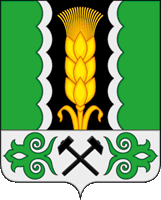 Российская ФедерацияРеспублика ХакасияАлтайский районАдминистрация Аршановского сельсовета РАСПОРЯЖЕНИЕ   25.12.2020                                            с. Аршаново                                               № 87Во исполнение абзаца 3 пункта 2 Постановления Главы Аршановского сельсовета Алтайского района Республики Хакасия от 23.12.2015 № 165 «Об утверждении Положения о формировании и финансовом обеспечении выполнения муниципального задания на оказание муниципальных услуг (выполнение работ) муниципальными учреждениями Аршановского сельсовета».                        1. Утвердить прилагаемое соглашение о порядке и условиях предоставления субсидии на финансовое обеспечение выполнения муниципального задания на оказание муниципальных услуг (выполнение работ), заключаемого муниципальным бюджетным учреждением и органом исполнительной власти, осуществляющим функции и полномочия учредителя указанного учреждения (далее - Соглашение).2. Настоящее Распоряжение вступает в силу с момента подписания.В период с 1 января 2021 года до 31 декабря 2021 года настоящее Распоряжение применяется к муниципальным бюджетным учреждениям культуры, в отношении которых органами исполнительной власти - главными распорядителями средств бюджета Аршановского сельсовета на основании части 15 статьи 33 Федерального закона от 8 мая 2010 г. N 83-ФЗ «О внесении изменений в отдельные законодательные акты Российской Федерации в связи с совершенствованием правового положения государственных (муниципальных) учреждений» принято решение о предоставлении им субсидии.     3. Контроль за исполнением настоящего Распоряжения оставляю за собой.Глава Аршановского сельсовета                                                             Л.Н. Сыргашев  Об утверждении соглашения о порядке и условиях предоставления субсидии на финансовое обеспечение выполнения муниципального задания